TECNICORPROGRAMA DE COSMETOLOGIA Y ESTETICA INTEGRALHIDRATACION Y NUTRICION FACIAL Identificación del Modulo:Nombre del modulo: Hidratación y nutrición facial (Estética facial)Nombre del docente: Arleth padilla Ubicación del profesor: 3145825911Descripción de la asignatura: Tratamientos de hidratación y nutrición facial, es una asignatura que hace parte del programa de formación en cosmetología, es una práctica fundamental e indispensable para mantener la piel en condiciones optimas de hidratación y nutrición, que tienes fines como retardar el envejecimiento prematuro, disminución de arrugas, tratamientos contorno de ojos, papada y sin fin de procedimientos.Se iniciara con un recorrido por terminologías básicas, se describirá los protocolos de los tratamientos, se verán videos y procedimientos que se deben manejar en cada uno, también se definirá el numero de sesiones que están indicadas a realizar. También se profundizara en las aparatologias utilizadas para tal fin con el propósito de conocer los mecanismos de operatividad de los mismos y poder aplicaros de manera correcta en los diferentes tratamientos estéticos.Modo de calificación:30% talleres30% Final40% Notas practicasProgramación del curso:TEMA 1. Preguntas sobre hidratación y nutrición facialTEMA 2. ConceptosTEMA 3. Aspectos de la piel y sus característicasTEMA 4. INVESTIGAR!!!!! VER TEMASTEMA 5. Implementos básicos para los protocolos.TEMA 6. Aparatologia básica para hidratación y nutrición facial.TEMA 7. Valoración cosmetología facialTEMA 8. Las mascarillasTEMA 9. Protocolos de tratamientos de hidratación y nutrición facialTratamiento contorno de ojos Hidratación facial con parafina       Tratamiento facial especializado con DMAE Velo de colágenoProtocolo de ionización: Opción 1: Ionización, Opción 2: masaje indirecto. Opción 3: Potencializado.Protocolo mascarilla hidroplasticaTratamiento de rejuvenecimiento facialProtocolo mascara de oroVendaje egipcioChocolaterapia facialFangoterapia facialProtocolo de mascara de yesoTratamiento para eliminación de papada Reducción de papada (RPP) Tratamiento de microdermoabrasion TEMA 10. Eliminación de desechosTEMA 1: PREGUNTAS SOBRE HIGIENE O LIMPIEZA FACIAL¿Cuánto te cobran en la estética por una hidratación o nutrición facial?¿En realidad sabes lo que es?¿Porque necesitamos hidratar y nutrir la piel?TEMA 2. Conceptos  HIDRATACIÓN: Factor Acuoso (agua).
Sirve para que la piel se mantenga con un nivel de agua óptimo y evitar que se fisure y maltrate fácilmente por el medio ambiente la piel.
HUMECTAR: Factor Oleoso (Grasa).
Sirve para sellar el agua penetrada en la piel, y evitar que se evapore esta fácilmente.Como emplear la técnica de hidratación facial profunda, de forma efectiva y duradera:

Hidratar la piel de un rostro que por tiempo no ha tenido la atención suficiente y los hábitos para mantenerse hidratada no es una tarea fácil, primero que nada recordemos que hidratar es diferente a humectar que al hablar de hidratar estamos hablando de agregarle agua a la piel en cambio humectar es agregar olio o un factor de “grasitud” a la piel.

La hidratación en la piel, es lo que hace que una piel luzca sana y no se quebré o lo que es lo mismo no se arrugue, Porque para hidratar una piel se necesita hacerlo tanto de forma externa como interna, ya que nuestro sistema corporal si no cuenta con un equilibrio de hidratación (agua) en el cuerpo, mantiene a la piel seca y quebradiza.

TECNICA: Empezaremos por hacer la prueba en la piel, para darnos cuenta si se encuentra deshidratada o no, esta prueba consiste en hacer un pequeño pellizco en la piel en una área blanda la cual puede ser debajo de la comisura del labio inferior, si al realizar el pellizque notamos que la piel permanece por mucho tiempo en la forma del pellizco estamos hablando de una piel con falta de humedad, otra prueba efectiva es realizar un pequeñísimo rascado con la punta del sacacomedón en la misma área, si la piel se descama fácilmente esta necesita hidratación (agua).

Una vez que hemos analizado la piel y definido que ésta carece de agua, empezaremos por limpiarla con productos con base acuosa, el uso de geles nutritivos es lo ideal para ayudar a restablecer la carencia de humedad en la piel, bien, pues una vez con la piel limpia bajo el protocolo en cabina, deberemos aportar una mayor hidratación a la piel de una forma más profunda, la ayuda de iontoforesis con Galvánica es de gran apoyo para lograr penetrar agua en una piel sedienta, una vez esto sellamos el tratamiento con una crema humectante de pH equilibrado y de preferencia que mantenga a los radicales libres fuera del alcance de la piel, para esto lo ideal es que contenga vitamina E y Q10 en su fórmula, por ultimo protegeremos la piel con un protector solar de buen factor, una vez esto, el paciente puede aplicar su base de maquillaje, la cual deberemos de ver que sea la adecuada y beneficiosa para su tipo de piel.

Pero no nos olvidemos que lo más importante es el hábito diario que haremos que lleve nuestro paciente a casa, un protocolo de hidratación diario y 8 vasos de agua tomados durante el día, es lo único que logrará con éxito y a la larga mantener la piel hidratada y resistente al medio ambiente, y con ello sana y bella.TEMA 3: Aspectos de la piel y su Definición y Características. - Órgano más extenso del cuerpo, abarca toda la superficie corporal. Nos permite mantener una relación con el medio externo que nos rodea, gracias a sus funciones de protección, regulación y transformación. - Está formado por tres capas bien definidas la Epidermis, la Dermis y la Hipodermis. - En su estructura cada capa contiene células que permiten a la piel cumplir con sus diversas funciones, por ejemplo, en la Epidermis, la capa mas externa encontramos células llamadas queratinocitos, que constituyen  una barrera impermeable para casi todas las sustancias, debido a la forma como se encuentran agrupadas, como celdas apretadas formando una especie de muro. Se regenera cada 2 meses y su función es mantener la piel hidratada, así como de protegernos de la radiación solar. -La epidermis a su vez, está conformada por capas sucesivas o estratos: A. Capa basal o germinativa, conformada por células denominadas melanocitos, responsables de la fabricación de la melanina que nos dan el color o pigmentación. Y también encontramos en esta capa, células encargadas de los antígenos, es decir, relacionadas con el sistema inmunológico y de la defensa del organismo. B. Capa espinosa, está encima de la anterior, sus células se unen a las de la capa basal formando una verdadera armadura. C. Capa granulosa, está formada por un grupo de células que tienen como función producir la queratina. D. Capa córnea, constituye la parte de la piel que está a la vista, está en constante renovación por cuanto está formada de células muertas, aunque este proceso llamado descamación no es perceptible en estados normales. Esta capa recubre todo el cuerpo con excepción de las mucosas: labios, boca, vulva, etc. - La dermis: Aproximadamente tiene un espesor de 4 milímetros,  en ella se encuentra comprendido todo un sistema de fibras y células rodeado de una sustancia conocida como sustancia fundamental. En esta capa se encuentran los capilares, las terminaciones nerviosas, glándulas sebáceas y sudoríparas. Se pueden distinguir tres zonas: la dermis profunda, la dermis media y la dermis superficial, pero no son capas, ya que se encuentran entrelazadas entre sí. En esta capa se encuentran las fibras que dan la tersura a la piel, las fibras de colágeno, elastina y reticulina y diferentes tipos de células del sistema inmunológico. -Hipodermis: Es la capa más profunda de la piel. Se conoce también con el nombre de tejido celular subcutáneo o panículo adiposo. En su constitución se hallan gran cantidad  de adipositos (células grasas), dispuestos en lóbulos, separados entre sí por haces de fibras colágenas y elásticas que reciben el nombre de trabéculas. La grasa forma un tejido metabólico muy activo que además protege al organismo proporcionándole amortiguación y aislamiento térmico. IMAGEN 1. (PIEL)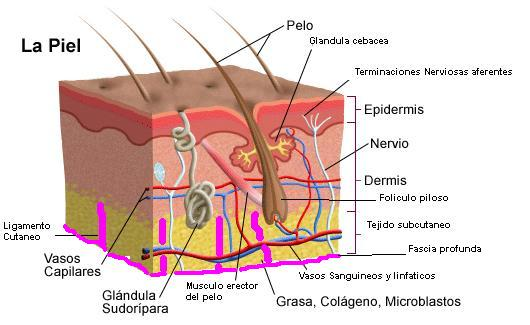 TEMA 4. INVESTIGARINVESTIGAR!!Que es?Radicales libres. Microdermoabrasion DermoabrasionEnvejecimiento prematuroPiel desoxigenadaPiel desvitalizadaPiel atona o flácida.Cual es la función de:OzonoNutrición facialAcido hialuronico ColágenoElastinaQ10Vitamina C Vitamina EJalea realDiferencias entre:Hidratación y humectación Microdermoabrasion y DermoabrasionIndicación, contraindicación y precaucionesTEMA 5. Implementos básicos para trabajar los protocolosSe requiere un kit básico de productos de reconocida calidad, que sean libres de fragancia y totalmente hipoalergénicos, para cada tipo de piel: Debemos tener a disposición el siguiente material: - Kit de toalla, kleenes 1 caja, gasa 1 caja.- Envases de vidrio, porcelana o hacer inoxidable para contener agua. - Torundas de algodón o esponjas especiales (opcionales)  - Cepillo facial (opcional)- Paletas y pinceles para aplicación de productos - Algodón laminado (3 rollos), algodón normal- Tijeras- Guantes y tapabocasPRODUCTOSDesmaquillante de ojos.*Limpiadora rostro*Exfoliante Facial*Tónico (Hidratante, Aloe camomila, descongestionante etc.)*Losion humectante.*Gel contorno de ojos.*Mascarilla de colágeno.*Mascarilla de jalea real.*Mascara de fango*Macara de chocolate.*Mascarilla hidroplastica*.Mascara de oro*Parafina. 1 paquete (x 6 alumnas)Bloqueador solar factor 50*Caja de ampollas D.M.A.E (Mediestetica) Caja de ampollas Acido hialuronico. Caja de ampolla Afirmante facial.Caja de ampollas de Q10 Caja de vitamina C  Caja de liporeductora Gel conductorVendaje de yeso  1 rollos.Otro aspecto importante es nuestra vestimenta, la cual debe ser también adecuada, preferiblemente usaremos una bata en colores claros,  zapatos cómodos, no debemos usar ni pulseras ni relojes, tampoco es recomendable que usemos cadenas o collares largos.  Debemos mantener nuestro cuerpo libre de objetos colgantes que puedan entorpecer nuestra labor. Si usamos perfume, preferiblemente que sean fragancias suaves. El cabello deberá estar perfectamente recogido, con balaca.En caso de usar lentes, asegurarnos de que no se vayan a deslizar mientras estamos trabajando.Acondicionar la camilla con los aditamentos necesarios y adecuados. Colocación de guantes y tapabocas. TEMA 6. Aparatologia básica para Hidratación y nutrición facialCorriente de alta frecuencia (masaje indirecto técnica directa)Corriente Galvánica (Ionización)Lupa 3 o 5 diotripas (Brossage, ventosa y pulverizador.) Hacen parte de equipos.UltrasonidoMicrodermoabrasion Corriente de Alta Frecuencia 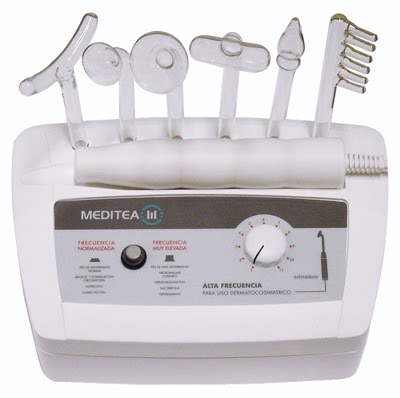 TECNICAS DE APLICACIÓNTratamiento directo o efluvios.El electrodo se desliza sobre la piel, ideal para pieles maduras, en tratamiento de hidratación, nutrición, pieles normales, secas, deshidratadas, desvitalizadas.Tratamiento IndirectoDespués de acoplar el electrodo tipo cebolla en el mando, lo sostiene el paciente con una de sus manos, mientras con la otra empuña fuertemente el electrodo. Luego, el profesional da paso a las irradiaciones de alta frecuencia, de este modo se consigue unir la acción del masaje a la de las corrientes. El masajista debe procurar que sus manos permanezcan siempre en contacto con el cuerpo del paciente. (Masaje indirecto)Al igual que en el tratamiento directo, también se recomienda no dar paso a la corriente hasta que no esté la mano del masajista en contacto con el cuerpo a tratar e, igualmente, no separarla hasta que se haya desenchufado. En el tratamiento indirecto hay que tomar precauciones de aislar al paciente cuidadosamente de la tierra, vale decir que, entre otras, no se debe trabajar sobre pisos de metal o piedra, sino en pisos secos de madera, linóleo, etc., o en una silla o banco de madera. En el tratamiento indirecto, el cuerpo íntegro es cargado para los efectos de la cura, de electricidad, que alcanza altas tensiones y que, por lo tanto, no deben entrar en contacto con la tierra.Corriente Galvánica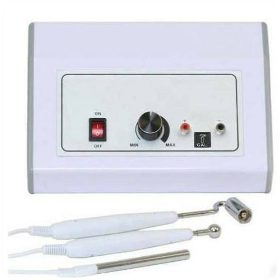 La aplicación de corriente galvánica en el organismo produce determinados cambios fisiológicos, que podemos aprovechar desde el punto de vista terapéutico. En este capítulo analizaremos las características físicas y efectos de la corriente galvánica y su principal aplicación en la actualidad: la iontoforesis.Técnicas utilizadas para aplicar la corriente galvánica en hidratación y nutrición facialIontoforesis: Mediante la corriente galvánica se introduce medicamento a través de la piel y realizar el tratamiento de renovación celular en mayor profundidad. Consiste en el aprovechamiento de una determinada corriente eléctrica (galvánica) para introducir determinadas sustancias en el interior del organismo, que suele tratarse de una solución ionizada que permite el intercambio celular.TEMA 7. Valoración.  Historia clínica facial para limpieza. (Realizar según preferencias)TEMA 8.LAS MASCARILLAS Definición
Son consideradas como un tratamiento para el rostro, con el intención de nutrirla, limpiarla o simplemente revitalizarlo, a través de las propiedades de los vegetales, frutas y otros ingredientes utilizados. Donde el rostro recobra la frescura y suavidad perdidas debido a las asperezas ambientales. 
Cual usar
Lo principal es saber desde el inicio que tipo de piel tenemos, y partiendo de ahí se debe de preparar la mascarilla más adecuada. Debo mencionar que resulta bastante útil el uso adicional de astringentes y humectantes
Tipos de piel
Piel normal
• No tiene poros abiertos ni acné, es flexible y suave al tacto
Piel seca
• Es delgada, se siente tirante y no tiene elasticidad. suele presentar arrugas prematuras alrededor de los ojos, cuello y frente
Piel grasa
• Es gruesa y brillosa, también presenta poros dilatados, puede sufrir problemas como granitos, barros y espinillas (puntos negros); pero no presenta envejecimiento prematuro, pues es resistente
Piel mixta
• Como su nombre lo indica, tiene características de piel grasa en la llamada "zona T" (frente, nariz y barbilla), mientras que presenta sequedad en el resto de la cara
Como aplicarla
Generalmente para cualquier tipo de piel es indispensable: 
• Lavar el rostro perfectamente con abundante agua tibia utilizando jabón neutro para deshacerse de cualquier tipo de impureza
• Secar perfectamente bien el rostro
• Ya seco se aplica la mascarilla recorriendo con los dedos toda la piel del rostro
• A medida que avance debe dar ligeros golpecitos en forma de masaje
• Posteriormente deberá dejarla por un periodo de 15 a 20 minutos, en algunos casos se requiera más tiempo
• Pasado este tiempo se retira la mascarilla con un paño húmedo
• Para cerrar los poros se lava el rostro con un agua fría o en su defecto puede utilizar algún tónico
• Al finalizar puede utilizar alguna crema de acuerdo al tipo de piel que tengaTEMA 9. PROTOCOLOS DE TRATAMIENTOSTratamiento contorno de ojos Hidratación facial con parafina       Tratamiento facial especializado con dmae Velo de colágenoProtocolo de ionización: Opción 1: Ionización, Opción 2: masaje indirecto. Opción 3: Potencializado.Protocolo mascarilla hidroplasticaTratamiento de rejuvenecimiento facialProtocolo mascara de oroVendaje egipcioChocolaterapia facialFangoterapia facialProtocolo de mascara de yesoTratamiento para eliminación de papada Reducción de papada (rpp) TRATAMIENTO CONTORNO DE OJOS Indicación: Tratamientos eliminar líneas de expresión perioculares, hidratación y descongestión.Protocolo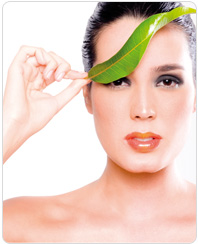 Se prepara la piel con un cuidadoso desmaquillado de la zona, con el Gel Crema Limpiadora.Realizar una suave exfoliación con Exfoliante Frutal.Tonificar con algodones humedecidos con Tónico Aloe Camomila, hidratante o descongestivo ( FRIÓ)Aplicar compresas frías de aloe por 5 o 10 min, para desaparecer la inflamación y relajar los tejidos.Mezclar 1 amp. de SISTEMA ANTIEDAD D.M.A.E. + una cucharadita de Gel Conductor, penetrarlo con corriente galvánica en técnica de lifting hasta su total absorción.Aplicar Mascarilla Hidroplastica color Lila. O blancaRealizar Masaje con Crioterapia.Aplicar GEL PARA CONTORNO DE OJOS CON D.M.A.E. por medio de masaje de alisamiento para el contorno de los ojos.Sesiones: 2 veces por semana (Total de 10 sesiones) Tratamiento Recomendado En CasaLimpiar y desmaquillar con Gel Crema Limpiadora (Mañana y Noche).Aplicar Gel Contorno de Ojos con D.M.A.E.(Mañana y Noche)NOTA: El punto 5) se puede sustituir por: 1 ampolla de AFIRMANTE FACIAL (colágeno y elastina, se consigue en mediestetica) y 2 ampollas de SISTEMA INTIEDAD D.M.A.E (Mediestetica) y penetrarlo con corriente galvánica en técnica de lifting hasta su total absorción.El punto 6) se puede sustituir por: Se aplica una mascarilla tensora e hidratante (Colágeno, Elastina) para tonificar los tejidos, reducir los radicales libres y estimular la regeneración celular.MASAJE DE ALISAMIENTO CONTORNO DE OJOSAplicar GEL PARA CONTORNO DE OJOS CON D.M.A.E. con suaves toquecitos en toda el área ocular.Realizar desplazamientos lineales siempre dirigidos hacia la parte externa del ojo.Drenar con maniobras de estimulo y bombeo los ganglios de la región temporal.Realizar drenaje en el contorno de ojos comenzando desde el lagrimal hacia el exterior.Realizar antifaz.Realizar maniobra de alisamiento en las líneas de Rittz Bombear nuevamente temporal.Sellar con suave desplazamiento lineal hacia el exterior.HIDRATACIÓN FACIAL CON PARAFINA Indicación: Pieles Deshidratadas, resplandece e  hidrata, te dejará la cara aterciopelada, suave y tersa.PROTOCOLO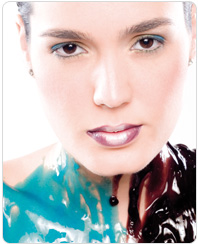 Limpiar con Crema Limpiadora. Exfoliar Exfoliante Facial + 2 gotas de acido glicolico 10%.Tonificar Tónico Aloe Cammomile.Mezclar 2 cucharadas de gel de colágeno + 1 ampolla de afirmante Facial + 1 ampolla de Acido Hialuronico.Colocar corriente Galvánica 5 – 10 min. aprox.Embeber una gasa en Parafina, colocarla sobre el rostro del paciente, dejar actuar durante 15 Min. y retirar.Sellamos con masaje de penetración con Gel Humectante Extra-hidratante y pantalla solar.TRATAMIENTO RECOMENDADO EN CABINA6 a 10 Sesiones, 1 vez x semana (2 meses de Tratamiento)  Previa limpieza facial profunda una semana antes.TRATAMIENTO RECOMENDADO EN CASALimpiar con Gel Crema limpiadora (mañana y noche).Aplicar Gel Humectante Extra-hidratante (mañanas).Aplicar Nutritiva con Argireline 5% (noches).NOTA: Las capas de la parafina son de 4 a 5 capas, esperando un momento en cada capa, al retirar la parafina, se puede realizar masaje indirecto por 3 minutos con un poquito de principio activo, para potencializar el efecto de la parafina.
 
TRATAMIENTO FACIAL ESPECIALIZADO CON DMAE EL OBJETIVO: del tratamiento es recuperar la belleza, lozanía y juventud de la piel.Integrando una nueva generación de características fundamentales para un completo tratamiento antiedad. Brindándole juventud por su efecto lifting duradero, hidratación manteniendo el balance hídrico que la piel necesita y su exclusiva fórmula antioxidante que previene el envejecimiento.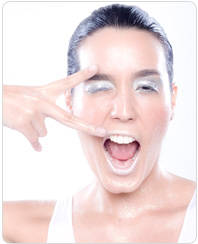 PROTOCOLODesmaquillar de forma cuidadosa. Exfoliar con gránulos cremosos con pequeños masajes circulares.Tonificar con tónico emoliente.Colocar Electroestimulación 10 min. programa facial.Mezclar una pequeña cantidad de ampolla de D.M.A.E. y una ampolla de Acido Hialuronico.Aplicar La mezcla Preparada, Ionizar con Corriente Galvánica.Aplicar mascarilla Tensoactiva con colágeno y elastina por15 min.Realizar masaje con crioterapia (bombillos fríos)Sellamos con un masaje estimulante con la crema para TRATAMIENTO ESPECIALIZADO CON D.M.A.E.TRATAMIENTO RECOMENDADO EN CABINA8 sesiones (2 meses de tratamiento)TRATAMIENTO RECOMENDADO EN CASAPor las mañanas:Limpiar suavemente la piel.Aplicar la crema para TRATAMIENTO ESPECIALIZADO CON D.M.A.E.Aplicar GEL CONTORNO DE OJOS CON D.M.A.E.Aplicar protector solar.Por las noches:Limpiar suavemente la piel.Aplicar la crema para TRATAMIENTOS FACIAL ESPECIALIZADO CON D.M.A.E.Aplicar GEL PARA CONTORNO DE OJOS CON D.M.A.EVELO DE COLÁGENOEL OBJETIVO: Hidratar la piel a profundidad, lozanía y rejuvenecimiento de la piel.PROTOCOLODesmaquillar de forma cuidadosa.  Exfoliar con gránulos cremosos con pequeños masajes circulares.Tonificar con tónico hidratante.4. Vapor por 5 minutos. 5. Aplicar el velo de colágeno.6. Ionizar de 5 a 10 minutos.7. Retirar el velo y opcionalmente realizar masaje indirecto.8. Sellamos con crema o gel hidratante y pantalla solar.TRATAMIENTO RECOMENDADO EN CABINA8 sesiones (2 meses de tratamiento)TRATAMIENTO RECOMENDADO EN CASAPor las mañanas:Limpiar suavemente la piel.Aplicar la crema Hidratante de colágeno con bloqueador solarAplicar GEL CONTORNO DE OJOS Aplicar protector solar.Por las noches:Limpiar suavemente la piel.Aplicar la crema hidratante.Aplicar GEL PARA CONTORNO DE OJOS CON D.M.A.E.
          PROTOCOLO DE IONIZACION                                                                        EL OBJETIVO: Hidratar la piel a profundidad, lozanía y rejuvenecimiento de la piel.OPCION 1  IONIZACION                                                                 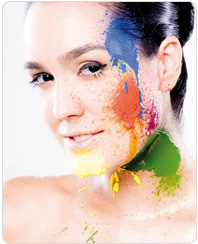 PROTOCOLODesmaquillar de forma cuidadosa. Exfoliar con gránulos cremosos con pequeños masajes circulares.Tonificar con tónico hidratante. 4. Aplicación de ampolla hidratante.5. Ionizar por 15 min.6. Mascarilla hidratante (Colágeno, jalea real, durazno)7. Sellar con hidratante y pantalla solar.
OPCION 2  MASAJE INDIRECTOPROTOCOLODesmaquillar de forma cuidadosa.2. Exfoliar con gránulos cremosos con pequeños masajes circulares.3. Tonificar con tónico hidratante.4.  Aplicación de producto hidratante.5. Masaje indirecto por 5 min.6. Mascarilla hidratante (Colágeno, jalea real, durazno)7. Sellar con hidratante y pantalla solar.
OPCION 3  POTENCIALIZADOPROTOCOLO1. Desmaquillar de forma cuidadosa.2. Exfoliar con gránulos cremosos con pequeños masajes circulares.3. Tonificar con tónico hidratante4. Aplicación de acido glicólico al 10 o al 15%5. Neutralizar y retirar con abundante agua.6. Aplicación de ampolla de colágeno.7. Ionizar. 8. Mascarilla hidratante (Colágeno, jalea real, durazno)9. Sellar con hidratante y pantalla solar.

PROTOCOLO MASCARILLA HIDROPLASTICAEL OBJETIVO: Hidratar la piel a profundidad, lozanía y rejuvenecimiento de la piel.La mascarilla  viene en colores, el color indica para qué tipo de piel o tratamiento se indica. Esto lo decide el laboratorio que lo fabrica.PROTOCOLO1. Desmaquillar de forma cuidadosa.2. Exfoliar con gránulos cremosos con pequeños masajes circulares o aplicar ácido glicólico al 10 0   15%.3. Tonificar con tónico hidratante.4.  Colocar una gasa y sobre esta aplicar la mascarilla hidroplastica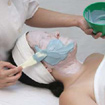 5. Retirar excesos con tónico.6. Ionizar una ampolla de Q10, colágeno, afirmante etc. 7. Ionizar de 5 a 10 minutos.8.  Sellamos con crema o gel hidratante y pantalla solar.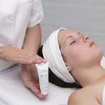 TRATAMIENTO RECOMENDADO EN CABINA8 sesiones (2 meses de tratamiento) 1 vez x semanaTRATAMIENTO RECOMENDADO EN CASAPor las mañanas:Limpiar suavemente la piel.Aplicar la crema Hidratante de colágeno con bloqueador solarAplicar GEL CONTORNO DE OJOS Por las noches:Limpiar suavemente la piel.Aplicar la crema hidratante.Aplicar GEL PARA CONTORNO DE OJOS CON D.M.A.E.TRATAMIENTO REJUVENECIMIENTO FACIAL INDICACION: Tratamiento Pieles Maduras, Desoxigenadas, fumadores y envejecidas.Protocolo Limpiar con Gel Crema Limpiadora.  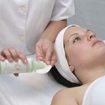 Tonificar Tónico Aloe Cammomile.Exfoliar Exfoliante Facial. Aplicar una mezcla de Jalea Real, Q10 y vit C ionizando por 5 min. 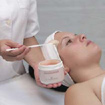 Aplicar glicolico al 10 o 15% durante 5 min. Solamente.Retirar con abundante agua fría o agua carbonatada.Aplicar mascarilla de Sábila o colágeno.Masajear con técnica de DLM Gel Humectante + DMAETratamiento Recomendado En CasaLimpiar con Gel Crema Limpiadora (mañana y noche).Aplicar Gel Humectante Y protector solar.Aplicar Q10 todas las noches.NOTA: Este tratamiento VITAMINADO dará a tu piel elasticidad,  la equilibrara y restablecerá. Los resultados son increíbles y sorprendentes con una sola sesión. Notarás como tu piel se refuerza y vitaliza de forma intensa, al tacto y a la vista.TRATAMIENTO MASCARILLA DE ORO 24 quilates: rejuvenece con oroINDICACION: Tratamiento Pieles Maduras, Desoxigenadas, fumadores y envejecidas.EL OBJETIVO: Es que la piel absorba este oro para que las células de nuestra piel llamadas macrófagos se activen al reaccionar con el oro y segregan colágeno. 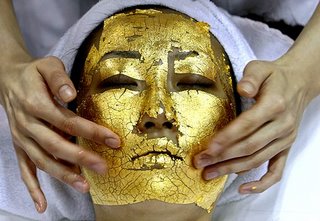 El tratamiento rejuvenecedor que está más de moda entre los famosos (con permiso del botox por supuesto), ya ha llegado a nuestro país. A partir de ahora puedes hacerte un tratamiento facial rejuvenecedor a base de oro de 24 quilates y emular a la mismísima Cleopatra que dormía con una máscara de oro para mantener su piel radiante. PROTOCOLO REJUVENECE CON OROLimpiar con Gel Crema Limpiadora.Tonificar Tónico Aloe Cammomile.Exfoliar Exfoliante Facial.Se realiza un drenaje o masaje con un serum a base de Crema hidratante o  Nutritiva con Argireline 5% mas acido hiluronico.Realizar masaje con crioterapia (bombillos fríos)Aplicar la mascara de oroSe retira y masajear con técnica de DLM Gel Humectante + DMAENOTA: Los supuestos resultados son un retraso del envejecimiento de la piel, disminución de manchas cutáneas y una mayor hidratación y luminosidad. TRATAMIENTO RECOMENDADO EN CABINA: 6 sesiones (1 mes y medio de tratamiento) 1 vez x semanaPROTOCOLO VENDAJE EGIPCIOEL OBJETIVO: Hidratar, nutrir la piel a profundidad, lozanía y rejuvenecimiento de la piel.INDICADO: Pieles envejecidas, desvitalizadas.PROTOCOLO1. Desmaquillar de forma cuidadosa.2.. Exfoliar con gránulos cremosos con pequeños masajes circulares.3. tonificar con tónico hidratante4. Colocar mascarilla colágeno, elastina, jalea real, frutas etc.5. Colocar algodón laminado humedecido y cortar por lo menos 3 capas, dejas 20 min.6. Se retira y aplica tónico.7. Crema o gel hidratante (MASAJE) y pantalla solar.TRATAMIENTO RECOMENDADO EN CABINA4 sesiones (1 mes de tratamiento) 1 vez x semanaTRATAMIENTO RECOMENDADO EN CASAPor las mañanas:Limpiar suavemente la piel.Aplicar la crema Hidratante de colágeno con bloqueador solarAplicar GEL CONTORNO DE OJOS Por las noches:Limpiar suavemente la piel.Aplicar la crema hidratante.PROTOCOLO DE CHOCOLATERAPIAEL OBJETIVO: Hidratar, nutrir la piel a profundidad, lozanía y rejuvenecimiento de la piel.CONTRAINDICADO EN: Pieles grasas, seborreicas y acneicasPROTOCOLO1. Desmaquillar de forma cuidadosa.2. Tonificar con tónico hidratante.3. Exfoliar con gránulos cremosos con pequeños masajes circulares.4. Colocar mascarilla de chocolaterapia.5. Dejar 20 min.6. Se retira y aplica tónico.7. Crema o gel hidratante (MASAJE) y pantalla solar.TRATAMIENTO RECOMENDADO EN CABINA4 sesiones (1 mes de tratamiento) 1 vez x semanaTRATAMIENTO RECOMENDADO EN CASAPor las mañanas:Limpiar suavemente la piel.Aplicar la crema Hidratante de colágeno con bloqueador solarAplicar GEL CONTORNO DE OJOS Por las noches:Limpiar suavemente la piel.Aplicar la crema hidratante.NOTA: Es ideal ambientar con fragancia de chocolate y terminar el tratamiento dándole un chocolate caliente.PROTOCOLO DE FANGOEL OBJETIVO: Hidratar, nutrir, aclarar la piel a profundidad, lozanía y rejuvenecimiento de la piel.PROTOCOLO1. Desmaquillar de forma cuidadosa.2. Tonificar con tónico hidratante.3. Exfoliar con gránulos cremosos con pequeños masajes circulares.4. Colocar mascarilla de fango5. Dejar 20 min.6. Se retira y aplica tónico.7. Crema o gel hidratante (MASAJE) y pantalla solar.TRATAMIENTO RECOMENDADO EN CABINA4 sesiones (1 mes de tratamiento) 1 vez x semanaTRATAMIENTO RECOMENDADO EN CASAPor las mañanas:Limpiar suavemente la piel.Aplicar la crema Hidratante de colágeno con bloqueador solarAplicar GEL CONTORNO DE OJOS Por las noches:Limpiar suavemente la piel.Aplicar la crema hidratante.PROTOCOLO DE MASCARA DE YESOEL OBJETIVO: Reafirmar tejidos.PROTOCOLO1. Desmaquillar de forma cuidadosa.2. Exfoliar con gránulos cremosos con pequeños masajes circulares.3.  Tonificar 4. Colocar mascarilla de colágeno, elastina, frutas etc.5. Cubrir ojos con algodón.6. Se  coloca el vendaje con algodón laminado humedecidos, cortando desde el cuello hasta el rostro, sin obstruir las fosas nasales.7. Se  coloca el vendaje con vendas de yeso humedecidas cortando desde el cuello hasta el rostro, sin obstruir las fosas nasales, por 15 min.8. Se retira  el yeso.9. Tonificamos7. Crema o gel hidratante (MASAJE) y pantalla solar.Tratamiento Recomendado En CasaLimpiar con Gel Crema Limpiadora (mañana y noche).Aplicar Afirmante Facial diariamente.Realizar suaves Masajes con Emulsión Biotonica todas las noches en la papada.NOTA: Realizar 1 sesión cada 5 días - Total sesiones 8 – 10 sesiones.TRATAMIENTO PARA ELIMINACIÓN DE PAPADA INDICACIÓN: Reducir Y Afirmar PapadaProtocolo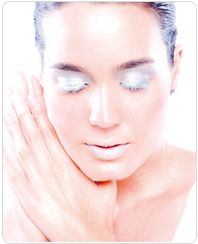 Limpiar con Gel Crema Limpiadora.Tonificar Tónico Aloe Cammomile.Exfoliar Exfoliante Facial.Aplicar 1 ampolla de Solución Liporeductora.Colocar Ultrasonido durante 3 – 5 Min.Aplicar 1 ampolla Afirmante Facial + Nutritiva con Argireline.Ionizar durante 5-10 min. Realizar Masaje tipo Drenaje.Colocar Mascara de yeso. Dejar actuar 20 – 30 Min.Retirar Cuidadosamente el yeso.Tonificar con Tónico aloe CamomileTratamiento Recomendado En CasaLimpiar con Gel Crema Limpiadora (mañana y noche).Aplicar Afirmante Facial diariamente.Realizar suaves Masajes con Emulsión Biotonica todas las noches en la papada.NOTA: Realizar 1 sesión cada 5 días - Total sesiones 8 – 10 sesiones.REDUCCIÓN DE PAPADA (RPP) La papada es el acumulo de grasa en la parte inferior de la cara y el comienzo del cuello. Se produce por un aumento de peso, una predisposición genética y por malas posturas. El tratamiento abarca la parte inferior de la mandíbula y cuello.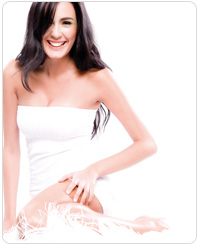 Un cuello agradable, juvenil y atractivo se da cuando se observa el reborde mandibular bien definido, así como un ángulo entre la mandíbula y el cuello de 90 a 110 grados.El cuello puede mostrar poca definición si presenta alteraciones como acumulación de grasa, mentón corto y flacidez del músculo platisma.Este tratamiento esta recomendado para personas de uno y otro sexo, especialmente en la edad madura. Al final se obtendrá un rejuvenecimiento de la persona.La persona debe acercarse al especialista y tras una evaluación se realiza el tratamiento que tendrá sesiones de hora y media cada una, dependiendo de la situación del paciente. El tratamiento es una combinación de mesoterapia con inyecciones de cantidades minúsculas de varias sustancias lipolíticas, es decir que son reductoras de grasa, y reafirmante con el uso de una mascara de yeso.Limpiar con Gel Crema Limpiadora.Exfoliar Exfoliante Facial.Limpia con alcohol para desinfectar el área.Se aplican las inyecciones de mesoterapia. La cantidad dependerá del estado de la papada de la paciente.Luego se procede a la aplicación de ondas ultrasónicas por tres minutos en cada zonaSiguen los masajes drenantes muy suaves con una crema reafirmante y nutritiva.Seguidamente se aplica una mascara reafirmante que es potenciada por la máscara de yeso que cubrirá papada, cuello y escote. La mascara de yeso debe permanecer en la cara durante 45 minutos como mínimo. Durante este período la paciente experimentará ligero calor y tensión de la zona pues la mascara de yeso genera una reacción química que conduce a la reducción de la grasa.Transcurrido el tiempo, se procede a retirarla cuidadosamente y luego se aplica una crema reafirmante. Este mismo procedimiento se repetirá durante las otras cuatro sesiones restantes, salvo que la paciente requiera de sesiones adicionales. El numero máximo de sesiones recomendadas es de 10.Es muy importante el apoyo domiciliario del tratamiento en base cremas reductoras y reafirmantes recomendadas por la especialista y hay que observar un dieta que también será sugerida.TRATAMIENTO DE MICRODERMOABRASION. 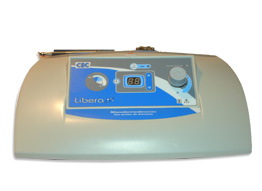 La microdermoabracion por puntas de diamantes, representa la técnica mas actual y segura para el tratamiento de una gran cantidad de afecciones de la piel.

Es un proceso que consiste en una  exfoliación muy suave que comprende al estrato córneo y granuloso, pudiendo llegar eventualmente a la dermis papilar.

Esta exfoliación es rápida y no utiliza agentes químicos sino diamantes naturales, por eso es suave, segura, uniforme, precisa, completamente indolora y agradable.

La Microdermoabrasión es una terapia de exfoliación rápida y una manera eficiente de remover las células muertas de la capa superficial de la piel, estimulando la regeneración celular, lo que incrementa la producción de colágeno y con ello la elasticidad.De esta manera, la piel se vuelve más tersa. Realizándolo de formar regular ayuda a que el rostro presente un aspecto más juvenil y saludable.

Clínicamente se observa una mayor elasticidad y un mejoramiento en el tono de la piel. Se eliminan las manchas producidas por la exposición solar, y desaparecen o se atenúan las líneas de expresión y las arrugas. Atenúan cicatrices y manchas producidas por el acné.Arrugas Cicatrices Manchas Permeabilización de la piel Fotoenvejecimiento Pieles seborréicas Ciertas cicatrices de acné Reducción de poros abiertos Líneas de expresión Mejoramiento del aspecto de las estrías Eliminación de puntos negrosPRODUCTOS DEL TRATAMIENTOEquipo MicrodermoabrasiónTónico Limpiador Gel Descongestionante (AZULENO)PLAN: La duración de cada sesión es de 20 a 30 minutos aproximadamente, con variaciones según la zona a tratar. El numero de sesiones en un tratamiento es variable, pero en general se realizan entre 8 a 10 sesiones, una sesión cada 7 a 10 días dependiendo la piel y el tratamiento de cada paciente. La mayoría de las personas pueden regresar a sus actividades habituales inmediatamente.TEMA 10. Eliminación de desechos.Cuando estamos realizando una limpieza facial, se genera mucho material de desecho, es importante contar con un envase apropiado, que colocaremos  cerca de nuestra camilla o nuestra silla de trabajo, con su debida bolsa plástica. En el caso de que algún material caiga fuera del envase, no debemos recogerlo hasta no haber finalizado todo el proceso de limpieza, a fin de evitar contaminación. RECOMENDACIONES 